BLESSED SACRAMENT & BLESSED TRINITY CHURCHES    (www.connahsquaycatholicchurch.org.uk)	 Canon Joe Stewart: tel 01244 830358 / mobile 07550079995   Convent – tel 01244 830692The Epiphany of the Lord (A) 4th/5th January 2014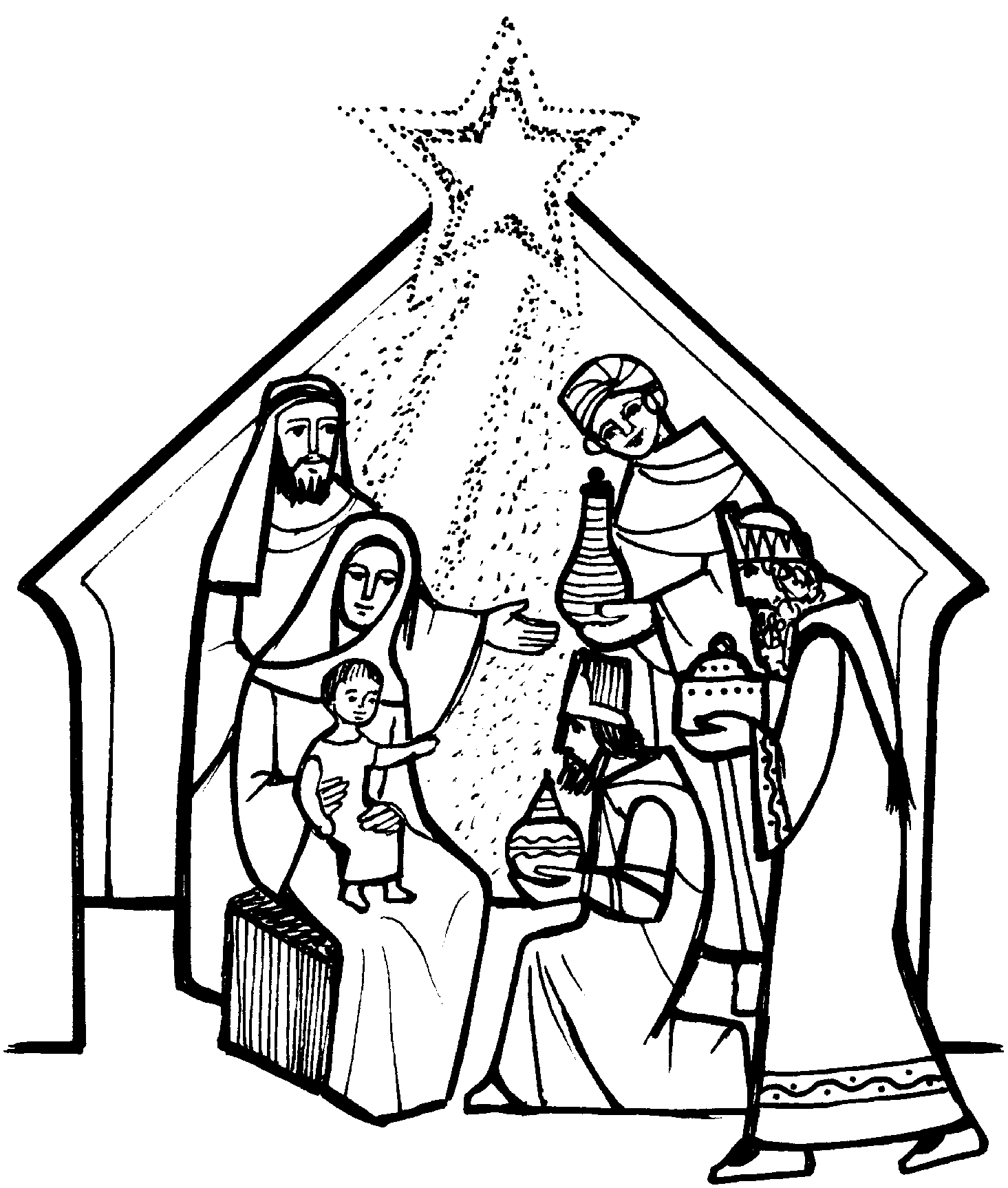 A Very Happy New Year to all Parishioners from Canon Joe, Sr Vianney & Sr Gwyn.Parish Council: nomination forms are available this week end. Please return them by the end of January.Red Boxes (CQ):  please give to either Mary Kelly or Canon Joe for your contributions to be counted & banked – Thanks.Last Weeks Collection:  Canon Joe thanks all parishioners for their most generous offerings over the Christmas period and last weekend, which was £215.60 with a further £344.50 from Gift Aid envelopes. The Christmas Offering amounted to £1,049.90 of which £435.50 was Gift Aided and the Church Maintenance Fund raised £296.63 with £149.00 being Gift Aided. This will give our parish an extra £232.25 we can claim back from tax paid.  Please consider giving your offertory in a Gift Aid envelope if you pay tax. The amounts shown each week are the combined totals from both Connah's Quay and Queensferry churches.The Catholic Universe: The Universe Catholic weekly is now available in our parish every week for a special price of only 50p (normally £1.30), with all monies going to help parish funds. Please do take a copy at the back of church and place your 50p in the box on the wall marked PAPERS.Flintshire Foodbank:  QF - Mondays from 10.00-12.00 at John Summers Community Campus.  CQ - Fridays from 10.00-12.00 at the Salvation Army Citadel.  Please take food donations to the collection points, if this is not possible please leave your donations in the Church porches.Looking Ahead:Sat. 18th January 7pm -Polish Mass 19th January is Pax Christi Peace Sunday 2014.  Pope Francis has given as theme, "Living as one family is the foundation and pathway to Peace".Items for the bulletin: to Carmel Smith, telephone 01244 830985 or e-mail carmel_smith@sky.com by Weds evenings please.	